B/ Le régime nazia/ L’idéologie nazieDoc 1 et 2 p 70 : 1/ Quel est le nom du parti crée par Hitler ?..................................................2/ Pourquoi est-il emprisonné en 1923 ?........................................................................................3/ Que fait-il en prison ?....................................................................................................................Doc 3 p 70 : Pour Hitler :4/ Qu’est ce qui différencie les aryens des juifs ?.......................................................................……………………………………………………………………………………………………………………………………………………………………………………………………………………………………5/ A quoi compare –t-il les juifs ?..................................................................................................6/ Pourquoi la guerre est-elle une nécessité selon Hitler ?..........................................................…………………………………………………………………………………………………………………7/  Relevez la phrase qui montre que les idées d’Hitler ne sont pas démocratiques.…………………………………………………………………………………………………………………b/ L’accession au pouvoir d’Hitler :2/ docs 1,4 et 6 p 70/71 : Quand et comment Hitler devient-il chancelier ?........................................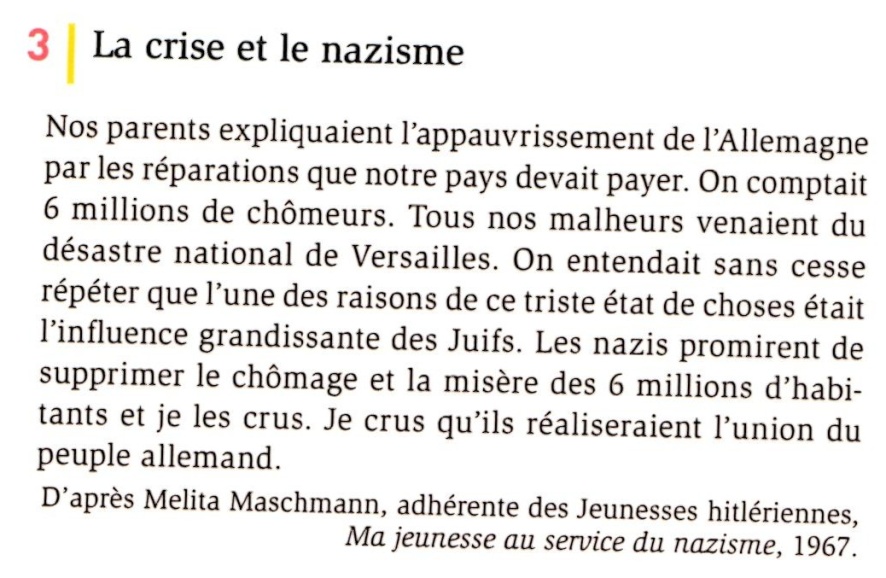 …………………………………………………………………………………………………………………………………………………………………………………………………………………………………….c/ Un régime totalitaire et guerrier :Extraits du film « De Nuremberg à Nuremberg »1/ Qui est envoyé dans les camps de concentration dés 1933 ?......................................................…………………………………………………………………………………………………………………2/ Que brulent les nazis sur la place publique ?................................................................................3/ Dans quelle organisation les enfants de 10 ans sont-ils envoyés ?...............................................4/ Comment Hitler parvient-il à faire baisser le chômage ?...............................................................…………………………………………………………………………………………………………………5/ Que se passe t-il le 30 juin 1934 ?............................................................................................…………………………………………………………………………………………………………………6/ Quel titre Hitler prend –t-il ensuite ?.............................................................................................7/ Doc 5 p 73 ? Quelles idées les nazis veulent-ils faire passer à travers ces manuels scolaires ?……………………………………………………………………………………………………………………………………………………………………………………………………………………………………8/ Doc 3 p 73 : Quel est le but des lois de Nuremberg ?.................................................................………………………………………………………………………………………………………………………………………………………………………………………………………………………………………………………………………………………………………………………………………………………